Ⅶ. でな　 MATERIAIS DA ESCOLA PRIMÁRIA QUE VOCÊ PRECISAさんがへが、やになをしましょう。をにしてさんのにして。Compre o material escolar necessário antes do início das aulas. Você pode ver os materiais comuns de que precisa na lista a seguir. Dependendo das escolas, os materiais necessários podem ser diferentes. Certifique-se de verificar a lista da escola onde seu filho irá frequentar.a) と   Roupas e pertences pessoais　　：あまりにならないような、のあるにをます。 によってはがあります。Roupas : Use roupas confortáveis que não sejam muito chamativas. Quando os alunos têm aula de Educação Física, TAISOU FUKU (uniforme de Ed.Física) é usado. Algumas escolas possuem uniformes (SEIFUKU). 　 Boné vermelho-branco (KOHAKU BOUSHI or AKASHIRO BOUSHI) 　Bolsa para sapatos internos (UWABAKI IRE) 　　Sapatos de uso interno especificados (UWABAKI)　　 Tênis esportivo (UNDOUGUTSU)　へはを。Quando os alunos vão para a escola, eles usam tênis esportivos fáceis de usar.　やしたは。のにされます。Crachá (NAFUDA) será entregue no dia da cerimônia de entrada.Quando você muda de série ou perde, você deve comprar um crachá novo.　 Mochila escolar (RANDOSERU)   Algumas escolas especificam a cor / ou formas.   Sacola para carregar os utensilios da escola (TESAGUE BUKURO)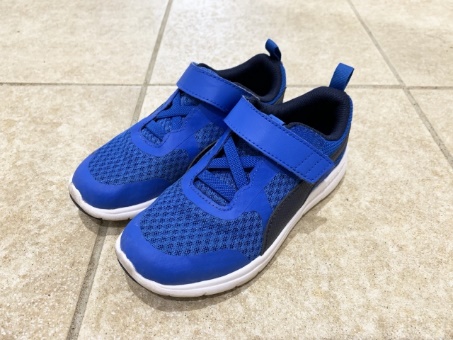 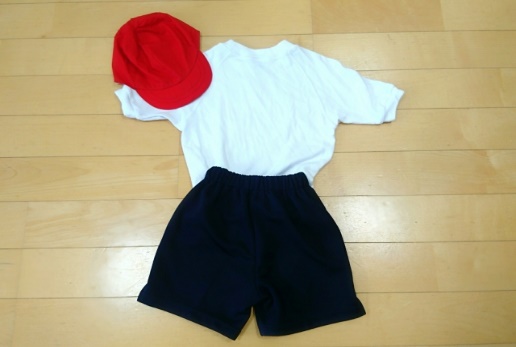 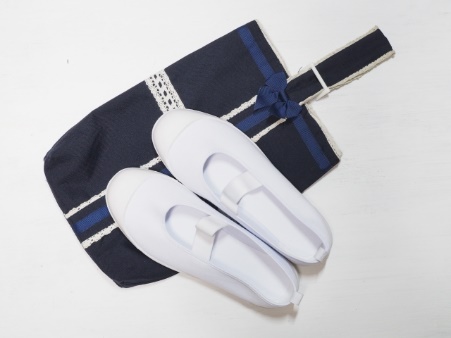 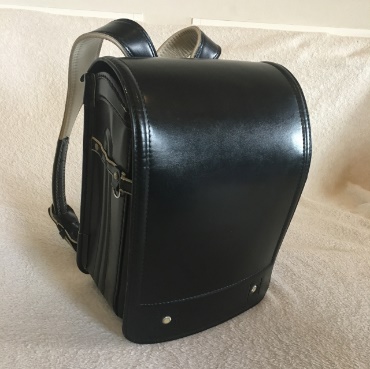 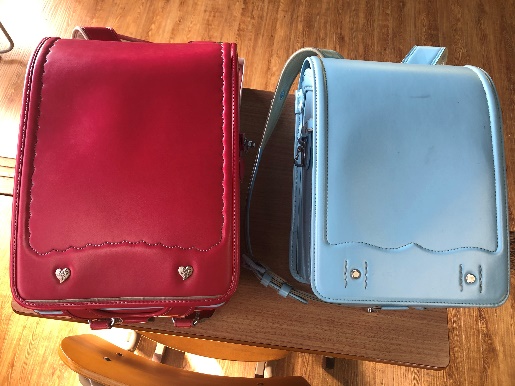 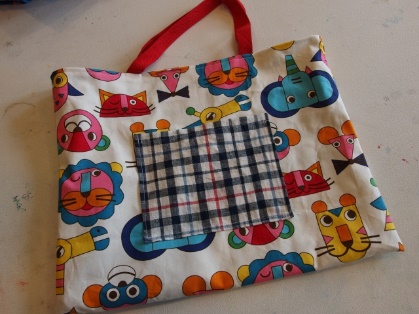 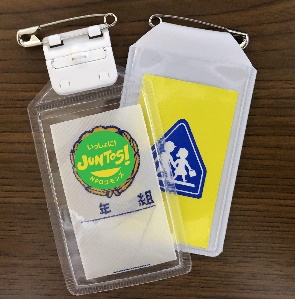 ・・はされています。De modo geral, piercing, permanente e maquiagem são proibidos.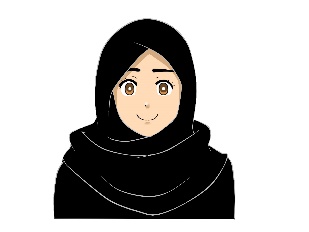 などのながなは、にしてください。Se você precisa de consideração religiosa, como o hijab, consulte a escola.b)  Material escolar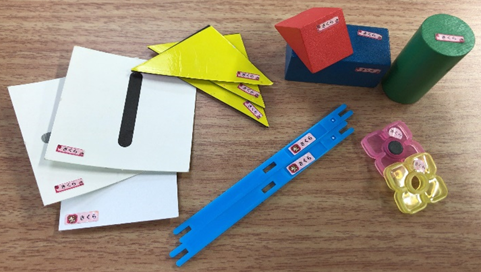 はされています。 Livros didáticos (KYOUKASHO) são dados gratuitamente.のノート Cadernos para cada matériaセットCaixa de ferramentas aritméticas (SANSUU SETTO)　すべてにします。をやでするとです。Escreva o nome do seu filho em todos eles, um por um. É conveniente solicitar adesivos especiais em lojas fisicas ou lojas virtuais de materiais.（、、、　など）　Papelaria: estojo, lápis, borracha, régua, etc..お（はさみ、のり、、など）Kit de ferramentas(ODOUGU BAKO): Tesoura, cola, Fita adesiva, Grampeador, etc.　（、、はし、）Conjunto de almoço (KYUSHOKU SETTO): Guardanapo (NAPUKIN), Garfo(SUPUUN),Colher e hashi (HASHI), Máscara (MASUKU)　、、: Escova de dentes (HABURASHI), Copo (KOPPU), Bolsa para guardar esses utensílios com cordão para poder pendurar (KINCHAKUBUKURO) Pianica (PIANIKA)　　 Conjunto de pintura （ENOGUSETTO） 、　 Caderno de mensagens, Bolsa para caderno de mensagens, avisos escolares e tarefas (RENRAKUCHO, RENRAKUBUKURO)※にでまとめてができるもあるので、のおらせをようにして！Existem materiais que toda a classe compra em conjunto, então certifique-se de ler o aviso da escola！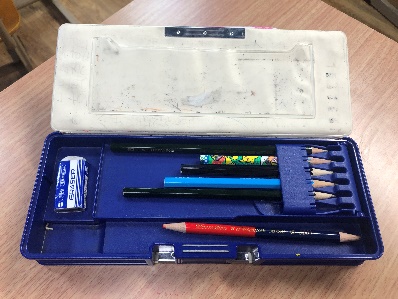 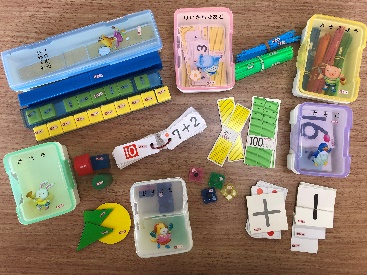 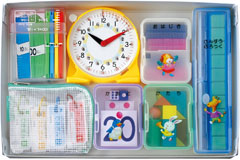 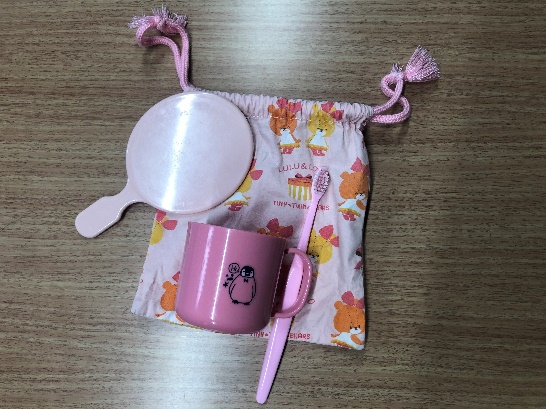 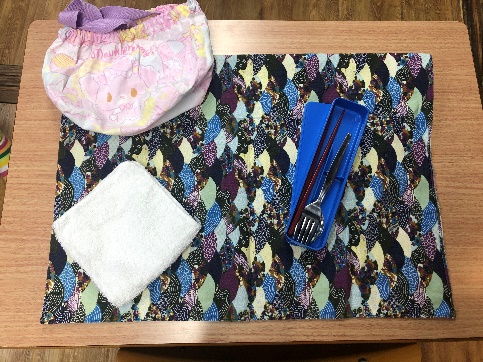 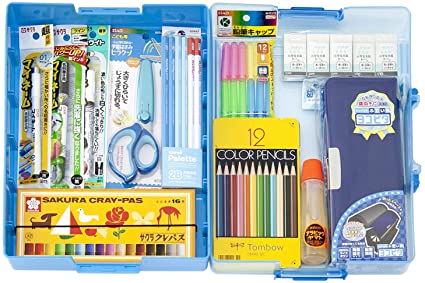 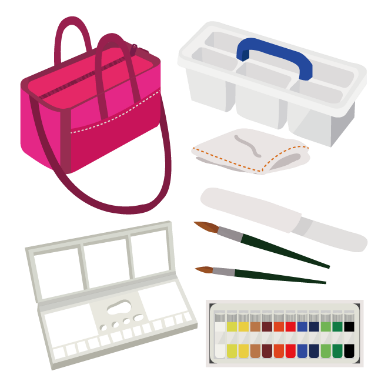 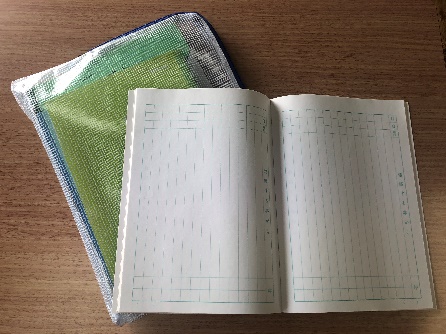 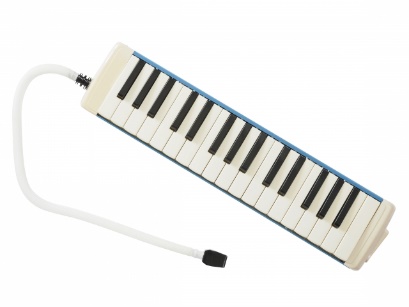 